March 26, 2019Via Electronic FilingMr. Mark L. Johnson, Executive Director and SecretaryWashington Utilities and Transportation CommissionP.O. Box 472501300 S. Evergreen Park Drive SWOlympia, WA  98504-7250RE:	Advice No. WA QC 3728T for Qwest Corporation d/b/a CenturyLink QCDear Mr. King:Enclosed for filing please find revisions to the Qwest Corporation d/b/a CenturyLink QC WN U-49 Exchange and Network Services Tariff. This filing is submitted with an effective date of April 25, 2019.  The following revisions are included in this filing:WN U-49 Exchange and Network Services TariffThe attached tariff revisions propose boundary changes to Hoodsport and Shelton Boundary Maps.  CenturyLink currently has no customers or facilities in this area and the adjacent company (Hood Canal Telephone Company, Inc.) is willing and able to serve.  I, Robyn Crichton, in compliance with WAC 480-80-123, certify that I have authority to issue tariff revisions on behalf of Qwest Corporation d/b/a CenturyLink QC.If you have any questions regarding this filing, you may contact me at (913) 353-7087.Sincerely,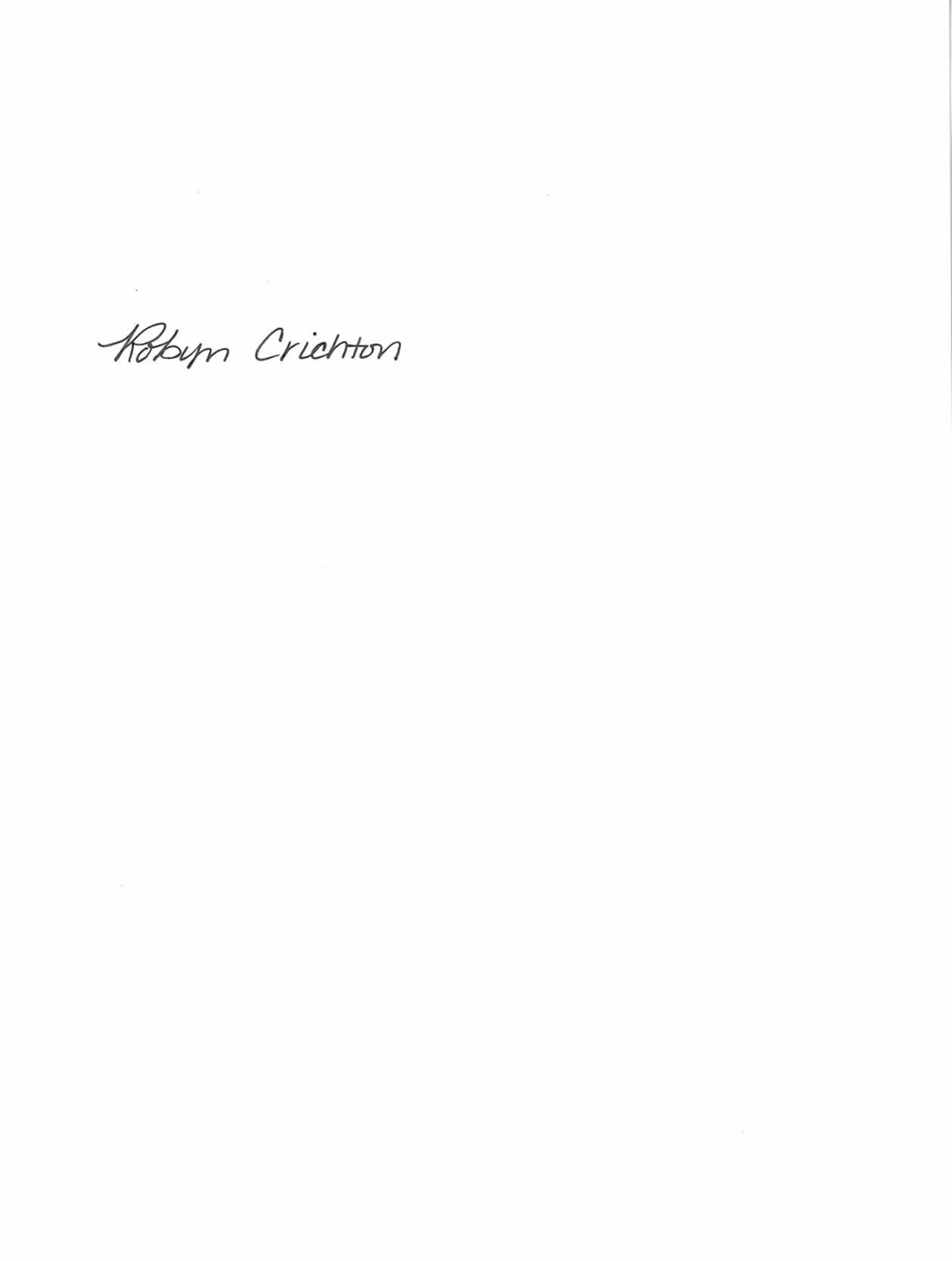 Robyn Crichtoncc: 	Phil Grate, CenturyLinkWA2019-007Section 5First Revised Sheet 13First Revised Sheet 15